TENNESSEE ASSOCIATIONFFAEAST TENNESSEE REGIONAL OFFICERAPPLICATION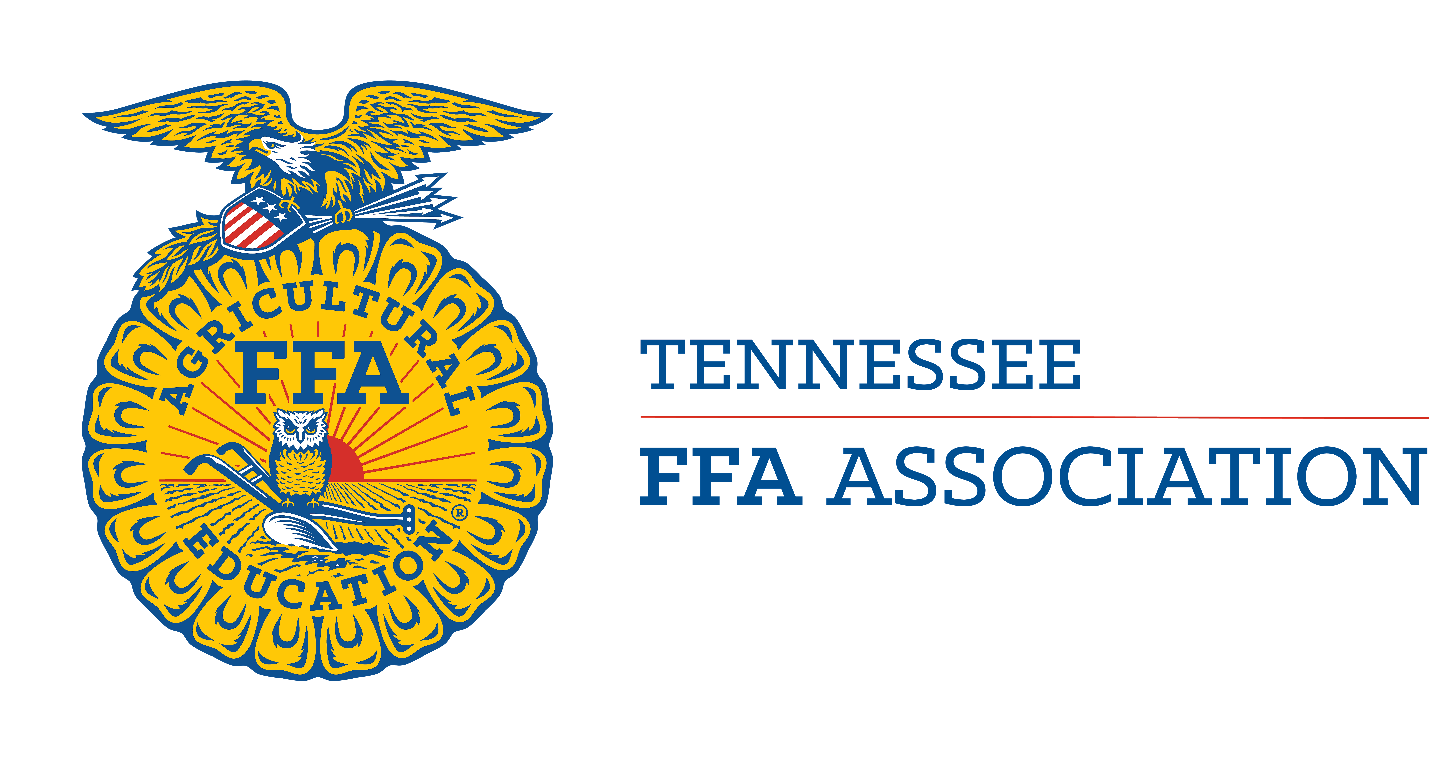 East Tennessee FFA5295 Ottway RoadGreeneville, TN 37745EAST TENNESSEE FFA OFFICER APPLICATION(Please type or print)attachrecentphotographName:  														(first)                        (middle)			(last)Chapter:  					Advisor(s):  					High School:  					County:  					Current grade:											School Address:										School Phone: 										Home Address:            									Home Phone                 									Cell Phone  		   									Highest FFA Degree Held:  _________________________________________________Chapter Offices Held (Include Year):  _________________________________________________________________________________________________________________Regional Office You Most Desire:								FFA Jacket Size: Males _____________	Females: ______________________(If a tailored jacket is needed, then provide all measurements from a professional tailor using the form provided by National FFA. This can be found at www.ffaunlimited.org) Polo Shirt Size:  Small   Medium   Large   X-Large   XX-Large  Dress Shirt or Blouse Size: ___________ Dress Pant Size: ____________Skirt Size: ___________Outerwear Jacket Size: ____________________T-Shirt Size _____________________________Please answer the following questions if you are a Graduating Senior:Do you plan to attend a college or university this coming academic year?		If so, which semesters will you be attending?					If so, where will you be attending?							Regional Officer Applications are due April 2, 2024, in PDF format, emailed to Stena.Meadows@tn.gov. If you have questions concerning your application, contact Stena Meadows, East Tennessee FFA Regional Coordinator at (423) 329-0970 or via the email address above.Regional Officer Selection will be held at The University of Tennessee at Knoxville on April 11, 2024, beginning at 5:00 PM.Announcement of Regional Officers will be during the East Tennessee FFA Awards Banquet on April 30, 2024, at The University of Tennessee.IF ELECTED TO EAST TENNESSEE FFA OFFICE, I WILL:Be dedicated and committed to FFA and the total program of education in agriculture/agribusiness.Be willing to commit time to  officer activities.Be willing and able to travel in serving the East Tennessee Region.Become knowledgeable of agriculture, of education in agriculture/agribusiness, and of FFA.Through preparation and practice, develop myself into an effective public speaker and project a desirable image of FFA at all times.Regularly and promptly write all letters, thank you notes, reports and other correspondence which are necessary and desirable.Strive to improve my ability to carry on meaningful and enjoyable conversations with individuals of all ages and walks of life.Accept and search out constructive criticism and evaluation of my total performance.Keep myself up to date on current events.Evaluate periodically my personality and attitudes, making every effort to improve myself.Maintain and protect my health.12.	As an East Tennessee FFA Officer I agree to also follow the state officer code of ethics:To forego use of all alcohol, tobacco, and drugs while involved in official or unofficial FFA activities.To treat all FFA members equally by not favoring one over another.To conduct myself in a manner which commands respect without any display of superiority.To maintain dignity while being personable, concerned, and interested in my contacts with others.To avoid places or activities which in any way would raise questions as to my moral character or conduct.To consider FFA officer activities as my primary responsibility.To use wholesome language in all occasions.To maintain proper dress and good grooming for all occasions.To work in harmony with fellow FFA officers, and not knowingly engage in conversations detrimental to other FFA members, officers, and adults.13.	Serve as a member of the team, always maintaining a cooperative attitude.14.	Be willing to take and follow instructions as directed by those responsible for me.I have read, studied, and understood the above points.  If elected to  office, I will carry out my responsibilities in accordance with these statements and understand that I can be removed from office by the East Tennessee FFA Board of District Advisors if I have not satisfactorily followed these established standards for state officers._______________________________		____________________________________Advisor's Signature		Date			Candidate's Signature			Date								Parent's Signature 			DatePlease answer the following questions pertaining to your FFA, leadership, and other activities :What will be the scope of your SAE program next year?				Do you currently have a job or plan to get one in the next year?			If elected to an office what would be your primary means of transportation to regional events?												What skills do you possess that would be beneficial to our Regional FFA Officer Team?	__________________________________________________________________	__________________________________________________________________	__________________________________________________________________	__________________________________________________________________List the most important of your FFA activities and positions.  Do not attach additional pages.  If space is limited, list only major activities.Year			Activity				InvolvementPlease answer the following questions:What is your favorite FFA Competitive Event?  ________________________________________ ______________________________________________________________________________What is your most cherished FFA memory? __________________________________________ ______________________________________________________________________________How has FFA influenced your career plans? __________________________________________ ______________________________________________________________________________List the most important of your school and community activities. Do not attach additional pages. If space is limited, list only major activities.	Year	Activity	InvolvementExpress in your own words:  (Maximum of one page) (typed preferred)“Why I want to be an  Officer”We have carefully checked this application and find that all statements are true in every detail.  We certify that records are filed with the chapter advisor supporting all activities listed, and we recommend the applicant as an  FFA Officer candidate.  We hereby permit for publicity purposes the use of any information included in this application with the exception of the following:The following is a tentative list of  regional officer activities that your student, child will be involved with if elected to office. This information is to inform students, parents and advisor what is expected of Regional Officers. Dates cannot be specific as many events have not been planned yet.Signed           													Parent or Guardian				Candidate	Chapter President				Chapter AdvisorSCHOLARSHIP VERIFICATION *Grade Point Average:___________I certify that the above GPA  is correct for 						 and that he/she has a satisfactory scholastic record. Signed:													             School Counselor *All candidates must have at least a 2.5 grade point average to be eligible as a regional officer* All students must furnish a copy of their high school transcript.Supplemental Information SheetThis page allows you to attach any information to support your candidacy for Regional Office. All materials (i.e. pictures, newspaper articles, power point slides, etc.) must fit on one page and cannot fold out. DATETime InvolvedActivityLocationApril 301 dayEast TN Regional BanquetKnoxvilleWeekly1 hour/weekWeekly Regional Officer ZoomMay-July TBA5 daysFFA Camp Clements (Regional Officer Retreat)Camp Clements, Doyle, TNAug 9-103 daysRegion Officer Training (ROPE)Camp ClementsAug 20241 dayCPC PlanningKnoxvilleSep 20241 dayChapter Presidents Conference (CPC)KnoxvilleSept 71 dayFFA Entries at TN Valley FairKnoxvilleSept 91 dayFFA Day at TN Valley FairKnoxvilleSept 20241 dayUT Varsity Visit PlanningKnoxvilleOct 20241dayUT Varsity Visit PlanningKnoxvilleFall 2024WeekendGreenhand Conf/UT Varsity VisitNov 20242 days 1 nightFFA Leadership Series TrainingCamp ClementsDec 20241 dayRegional Officer MeetingKnoxvilleFeb 20252 daysFFA Week ActivitiesTBDMarch 20251 dayRegional Officer Training WorkshopKnoxvilleApril 20252 daysET Awards Banquet PlanningTBAApril 20251 dayET Awards BanquetVaries4 ActivitiesET CDE’s/LDE’sVaries